BUILDING ADVISORY SERVICES COMPLAINT FORMCompleted forms may be submitted via any of the below methods:Mail:PO Box 1680Darwin NT 0801Hand Delivery:First Floor Energy House,18-20 Cavenagh Street DARWINor DIPL offices Katherine  and Alice SpringsE-Mail: bas@nt.gov.auDEPARTMENT OF INFRASTRUCTURE, PLANNING AND LOGISTICS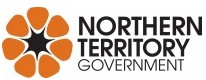 1. Your DetailsTitle:		Last name:			First name:  		 Telephone: (Business Hours)		E-mail address:  		  Postal address:  				Date:              2. Details of ComplaintProperty address:   			 Is your complaint about a building contractor?	Yes	NoIf Yes please Building Practitioner details: 	Have you referred this complaint to the Commissioner forResidential Building Disputes?	Yes	NoPlease tell us about your complaint (Who, what, where and when – Attach extra sheets if needed)What outcome are you seeking by lodging this complaint?